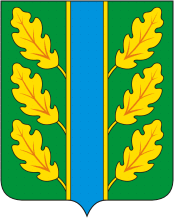 Периодическое печатное средство массовой информации«Вестник Дубровского района»Распространяется бесплатно.Подлежит распространению на территории Дубровского района.Порядковый номер выпуска:  № 199Дата выхода выпуска в свет: 10.08.2021 годаТираж:  22 экземплярар.п.ДубровкаСоучредителями периодического печатного средства массовой информации «Вестник Дубровского района» являются: Дубровский районный Совет народных депутатов и администрация Дубровского района.Редакцией периодического печатного средства массовой информации «Вестник Дубровского района» является администрация Дубровского района, которая также является его издателем и распространителем.        Адрес редакции, издателя, типографии: 242750, Брянская область, поселок Дубровка, ул. Победы, д 18.        Периодическое печатное средство массовой информации «Вестник Дубровского района является официальным периодическим печатным средством массовой информации, предназначенным для опубликования муниципальных правовых актов органов местного самоуправления Дубровского района, обсуждения проектов муниципальных правовых актов, доведения до сведения жителей Дубровского района иной официальной информации.        Главный редактор: Василенко О.Н.Содержание:Раздел 1. «Правовые акты».1.1. Устав муниципального образования «Дубровский район». 1.2. Правовые акты, принимаемые на местном референдуме.1.3. Решения Дубровского районного Совета народных депутатов.1.4. Решения Дубровского поселкового Совета  народных депутатов1.5. Постановления и распоряжения администрации Дубровского района.1.6. Приказы Председателя контрольно- счетной палаты Дубровского района.Раздел 2. «Официальная информация».2.1. Отчеты о деятельности контрольно- счетной палаты Дубровского района.2.2.  Объявления о проведении публичных слушаний.2.3.  Муниципальные правовые акты, подлежащие обсуждению на публичных слушаниях.2.4. Иная официальная информацияРаздел 1. «Правовые акты».1.1. Устав муниципального образования «Дубровский район» – информация отсутствует.1.2. Правовые акты, принимаемые на местном референдуме – информация отсутствует.1.3. Решения Дубровского районного Совета народных депутатов - информация отсутствует.1.4. Решения Дубровского поселкового Совета  народных депутатов  - информация отсутствует.1.5. Постановления и распоряжения администрации Дубровского - района информация отсутствует.1.6. Приказы Председателя контрольно - счетной палаты Дубровского района - информация отсутствует.Раздел 2. «Официальная информация».2.1. Отчеты о деятельности контрольно - счетной палаты Дубровского района - информация отсутствует.2.2.  Объявления о проведении публичных слушаний  - информация отсутствует.2.3.  Муниципальные правовые акты, подлежащие обсуждению на публичных слушаниях2.4. Иная официальная информация 2.4.1. ИТОГОВЫЙ ДОКУМЕНТ ПУБЛИЧНЫХ СЛУШАНИЙПубличные слушания назначены Постановлением главы муниципального образования «Дубровский район» от 19 июля 2021 года N5 Перечень вопросов, выносимых на публичные слушания:Предоставление разрешений на условно разрешенный вид использования земельных участковДата и место проведения: 5 августа 2021 года начало в 10 час. 00 мин.  место проведения: Брянская область, Дубровский район, рп.Дубровка, ул.Победы, д.18, (первый этаж).Председатель Оргкомитета                                     С.Н.ЕфименкоСекретарь Оргкомитета                                        А.А.Чураков 2.4.2. ИТОГОВЫЙ ДОКУМЕНТ ПУБЛИЧНЫХ СЛУШАНИЙПубличные слушания назначены Постановлением Главы муниципального образования «Дубровский район» от 01 июля 2021 года №3Перечень вопросов, выносимых на публичные слушания:рассмотрение проекта планировки и проекта межевания территории расположенной в кадастровом квартале 32:05:0110327 рп.Дубровка Дубровского района Брянской областиДата и место проведения: 09 августа 2021 года начало в 11 час. 00 мин., место проведения: Брянская область, Дубровский район, рп.Дубровка, ул.Победы, д.18, (первый этаж)зал заседаний администрации Дубровского района.Председатель Оргкомитета                                     С.Н.ЕфименкоСекретарь Оргкомитета                                        А.А.Чураков Выпуск  № 199 периодического печатного средства массовой информации «Вестник Дубровского района»  подписан к печати.      Главный редактор                О.Н. ВасиленкоN 
п/пВопросы,   
выносимые на 
публичные  
слушания   Краткое  
содержание 
внесенного 
предложенияКем внесено
предложе-ниеРешение,  принятое  
участниками публичных 
слушаний  
Приме-чание1.О предоставлении разрешения на условно разрешенный вид использования земельного участка с кадастровым номером 32:05:0150102:285 общей площадью 20000 м2 по адресу: Российская Федерация, Брянская область, Дубровский муниципальный район, Алешинское сельское  поселение, п. Большой Угол, ул. Сиреневая, з/у 10 находящийся в территориальной зоне О1 (многофункциональная общественно-деловая зона) – для   индивидуального жилищного строительства (код вида – 2.1). на основании заявления Шунгалиевой Румии Руслановны.Предложений  не поступило-     Рекомендовать администрации Дубровского района принять соответствующее постановление о  предоставлении разрешения на условно разрешенный вид использования земельного участка с кадастровым номером 32:05:0150102:285 общей площадью 20000 м2 по адресу: Российская Федерация, Брянская область, Дубровский муниципальный район, Алешинское сельское  поселение, п. Большой Угол, ул. Сиреневая, з/у 10 находящийся в территориальной зоне О1 (многофункциональная общественно-деловая зона) – для   индивидуального жилищного строительства (код вида – 2.1). на основании заявления Шунгалиевой Румии Руслановны.2.           О предоставлении разрешения на условно разрешенный вид использования земельного участка с кадастровым номером 32:05:0150102:286 общей площадью 20000 м2 по адресу: Российская Федерация, Брянская область, Дубровский муниципальный район, Алешинское сельское  поселение, п. Большой Угол, ул. Сиреневая, з/у 11 находящийся в территориальной зоне О1 (многофункциональная общественно-деловая зона) – для   индивидуального жилищного строительства (код вида – 2.1) на основании заявления Шунгалиевой Румии Руслановны.Предложений  не поступило-     Рекомендовать администрации Дубровского района принять соответствующее постановление о предоставлении разрешения на условно разрешенный вид использования земельного участка с кадастровым номером 32:05:0150102:286 общей площадью 20000 м2 по адресу: Российская Федерация, Брянская область, Дубровский муниципальный район, Алешинское сельское  поселение, п. Большой Угол, ул. Сиреневая, з/у 11 находящийся в территориальной зоне О1 (многофункциональная общественно-деловая зона) – для   индивидуального жилищного строительства (код вида – 2.1) на основании заявления Шунгалиевой Румии Руслановны.3.О предоставлении разрешения на условно разрешенный вид использования земельного участка с кадастровым номером 32:05:0150102:287 общей площадью 20000 м2 по адресу: Российская Федерация, Брянская область, Дубровский муниципальный район, Алешинское сельское  поселение, п. Большой Угол, ул. Сиреневая, з/у 12 находящийся в территориальной зоне О1 (многофункциональная общественно-деловая зона) – для   индивидуального жилищного строительства (код вида – 2.1). на основании заявления Шунгалиевой Румии Руслановны.Предложений  не поступило-     Рекомендовать администрации Дубровского района принять соответствующее постановление о предоставлении разрешения на условно разрешенный вид использования земельного участка с кадастровым номером 32:05:0150102:287 общей площадью 20000 м2 по адресу: Российская Федерация, Брянская область, Дубровский муниципальный район, Алешинское сельское  поселение, п. Большой Угол, ул. Сиреневая, з/у 12 находящийся в территориальной зоне О1 (многофункциональная общественно-деловая зона) – для   индивидуального жилищного строительства (код вида – 2.1). на основании заявления Шунгалиевой Румии Руслановны.4.О предоставлении разрешения на условно разрешенный вид использования земельного участка с кадастровым номером 32:05:0150102:288 общей площадью 20000 м2 по адресу: Российская Федерация, Брянская область, Дубровский муниципальный район, Алешинское сельское  поселение, п. Большой Угол, ул. Сиреневая, з/у 13 находящийся в территориальной зоне О1 (многофункциональная общественно-деловая зона) – для   индивидуального жилищного строительства (код вида – 2.1). на основании заявления Шунгалиевой Румии Руслановны.     Рекомендовать администрации Дубровского района принять соответствующее постановление о предоставлении разрешения на условно разрешенный вид использования земельного участка с кадастровым номером 32:05:0150102:288 общей площадью 20000 м2 по адресу: Российская Федерация, Брянская область, Дубровский муниципальный район, Алешинское сельское  поселение, п. Большой Угол, ул. Сиреневая, з/у 13 находящийся в территориальной зоне О1 (многофункциональная общественно-деловая зона) – для   индивидуального жилищного строительства (код вида – 2.1). на основании заявления Шунгалиевой Румии Руслановны.5.О предоставлении разрешения на условно разрешенный вид использования земельного участка с кадастровым номером 32:05:0150102:289 общей площадью 6399 м2 по адресу: Российская Федерация, Брянская область, Дубровский муниципальный район, Алешинское сельское  поселение, п. Большой Угол, ул. Сиреневая, з/у 14 находящийся в территориальной зоне О1 (многофункциональная общественно-деловая зона) – для   индивидуального жилищного строительства (код вида – 2.1). на основании заявления Шунгалиевой Румии Руслановны.     Рекомендовать администрации Дубровского района принять соответствующее постановление о О предоставлении разрешения на условно разрешенный вид использования земельного участка с кадастровым номером 32:05:0150102:289 общей площадью 6399 м2 по адресу: Российская Федерация, Брянская область, Дубровский муниципальный район, Алешинское сельское  поселение, п. Большой Угол, ул. Сиреневая, з/у 14 находящийся в территориальной зоне О1 (многофункциональная общественно-деловая зона) – для   индивидуального жилищного строительства (код вида – 2.1). на основании заявления Шунгалиевой Румии Руслановны.N 
п/пВопросы,   
выносимые на 
публичные  
слушания   Краткое  
содержание 
внесенного 
предложенияКем внесено
предложе-ниеРешение,  принятое  
участниками публичных 
слушаний  
Приме-чание1.Рассмотрение проекта планировки и проекта межевания территории расположенной в кадастровом квартале 32:05:0110327  рп.Дубровка Дубровского района Брянской областиПредложений  не поступило-Рекомендовать главе администрации Дубровского района утвердить проект планировки и проект межевания территории расположенной в кадастровом квартале 32:05:0110327 рп.Дубровка Дубровского района Брянской области